One-carbon metabolism nutrients impact the interplay between DNA methylation and gene expression in liver, enhancing protein synthesis in Atlantic SalmonTakaya Saito, Marit Espe, Vibeke Vikeså, Christoph Bock, Tårn H. Thomsen, Anne‐Catrin Adam, Jorge M.O. Fernandes, and Kaja H. SkjaervenSupplementary tablesTable S1. Composition of the experimental diets (g/kg).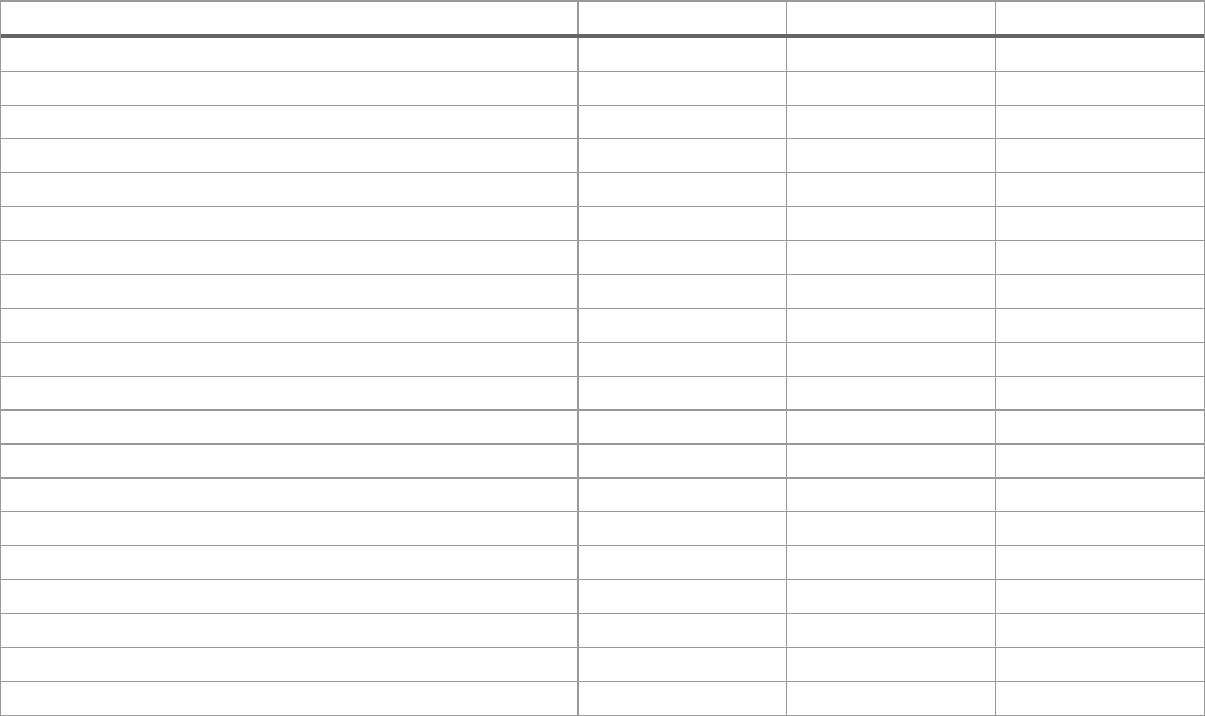 Table S2. Growth performance measured at four sampling points.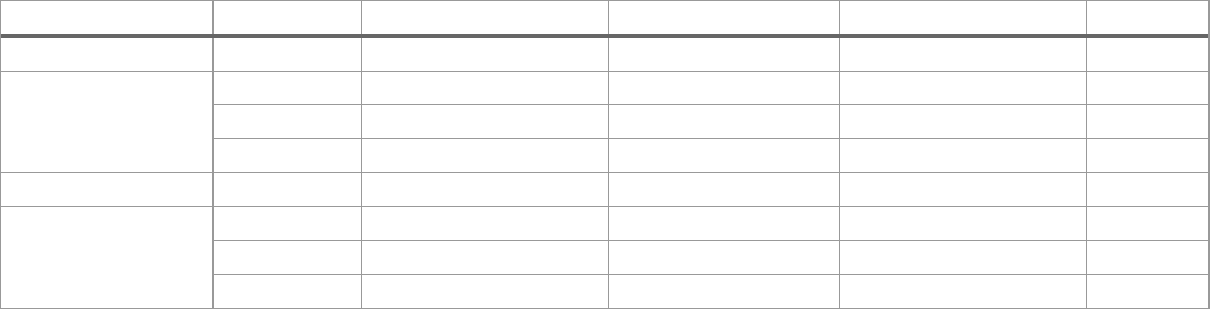 Mean values of three tanks are followed by SEM and the compact letter display of Tukey's post hoc test (p < 0.05, ANOVA followed by Tukey’s post hoc test).†BW (body weight), CF (condition factor), and HSI (hepatosomatic index).Table S3. Read counts of RNA-seq samples after initial quality control, alignment, and quantification.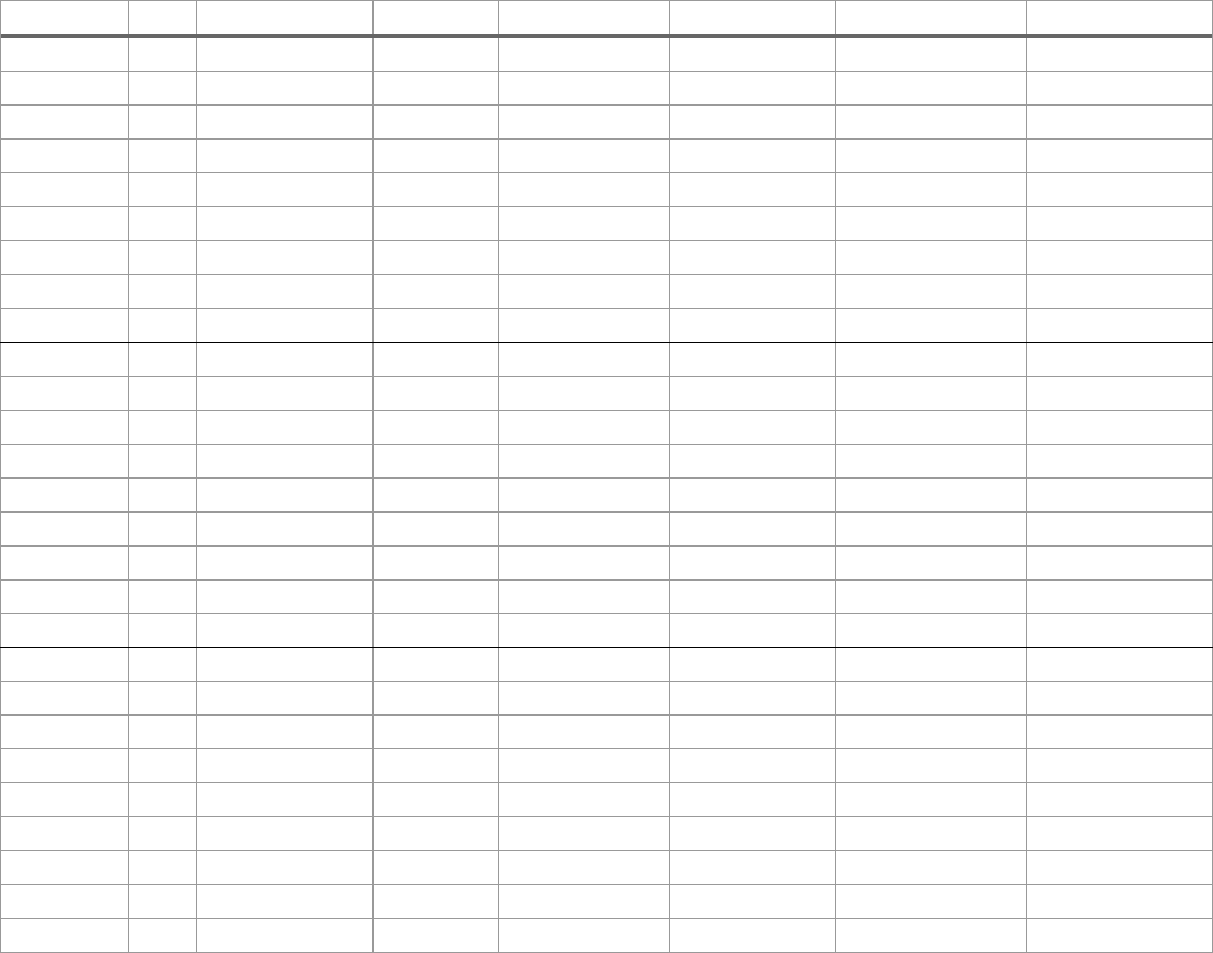 1Total read count after initial quality control by Trim Galore!.2Count of aligned reads to the reference genome by STAR and the percentage of the aligned reads to the total reads.3Count of the reads associated with known RNAs by featureCount with the percentage of the assigned reads among the total aligned sites, which include both unique and multiple aligned reads.Table S4. Number of DEGs identified by three comparisons.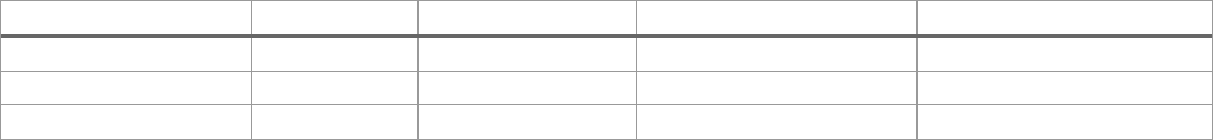 Table S5. Enriched KEGG pathways for the genes in DEG C1 and DEG C2 clusters by ORA.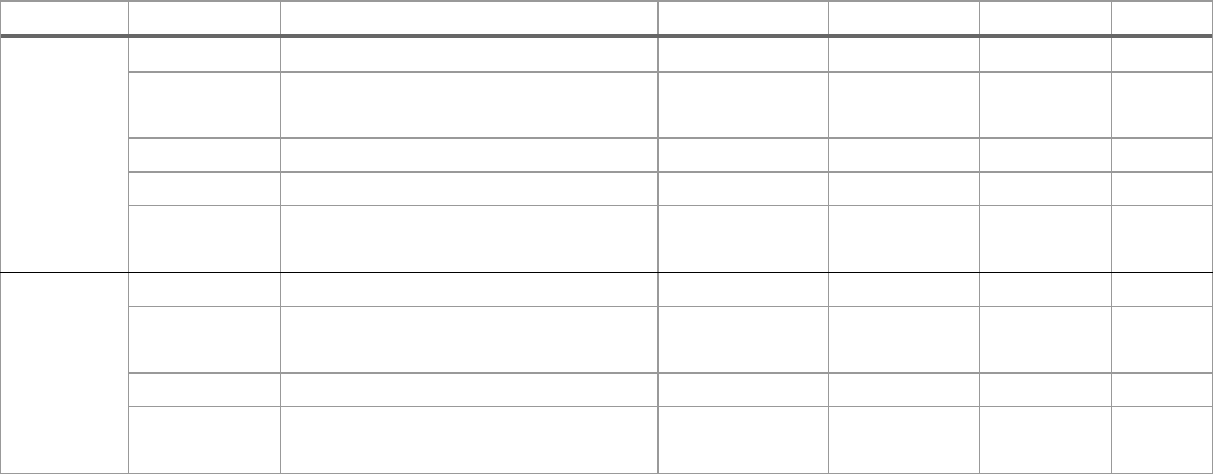 1,2,3Output of the enrichKEGG function provided by the clusterProfiler package. GeneRatio: gene ratio, BgRatio:background ratio, p.adjust: adjusted p-value by the Benjamini-Hochberg procedure.4Y: the pathway is also enriched by one of the GSEA results. N: the pathway is not enriched by GSEA.Table S6. Enriched KEGG pathways for the C1+ vs Ctrl comparison by GSEA.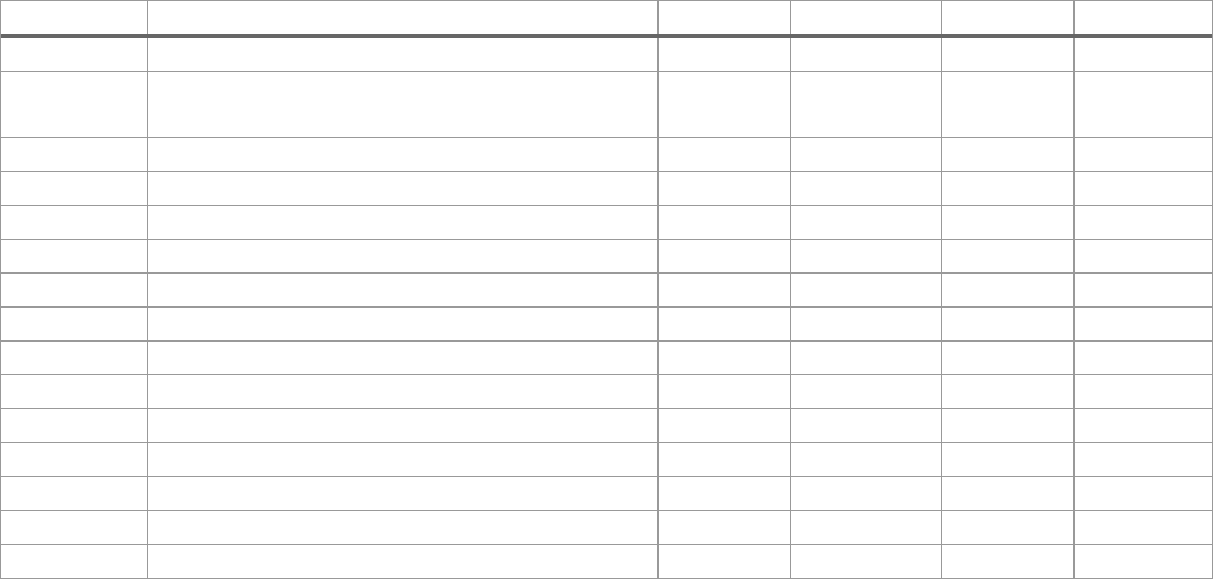 1,2,3Output of the gseKEGG function provided by the clusterProfiler package. setSize: the number of genes thatcontributed for enrichment, NES: normalized enrichment score that indicates up-regulation (positive) or down-regulation (negative), p.adjust: adjusted p-value by the Benjamini-Hochberg procedure.4ORA: the pathway is also enriched by ORA. GSEA: the pathway is also enriched by at least one of the other GSEA results.Table S7. Enriched KEGG pathways for the C1++ vs Ctrl comparison by GSEA.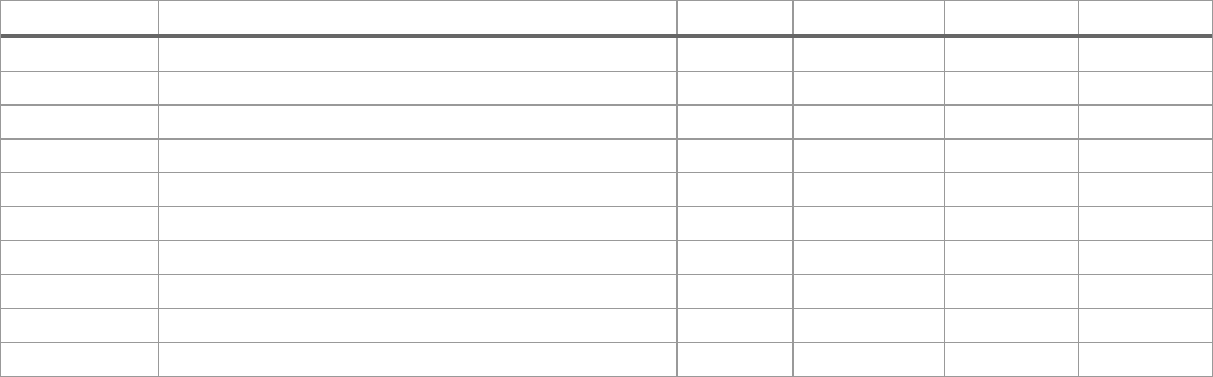 1,2,3Output of the gseKEGG function provided by the clusterProfiler package. setSize: the number of genes thatcontributed for enrichment, NES: normalized enrichment score that indicates up-regulation (positive) or down-regulation (negative), p.adjust: adjusted p-value by the Benjamini-Hochberg procedure.4ORA: the pathway is also enriched by ORA. GSEA: the pathway is also enriched by at least one of the other GSEA results.Table S8. Enriched KEGG pathways for the C1+ vs Ctrl comparison by GSEA.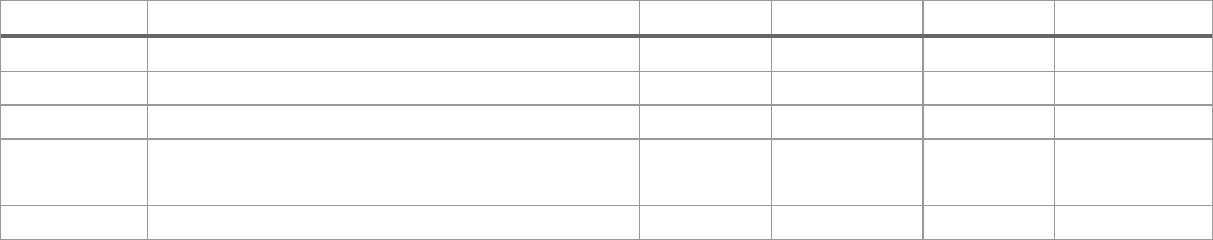 1,2,3Output of the gseKEGG function provided by the clusterProfiler package. setSize: the number of genes thatcontributed for enrichment, NES: normalized enrichment score that indicates up-regulation (positive) or down-regulation (negative), p.adjust: adjusted p-value by the Benjamini-Hochberg procedure.4ORA: the pathway is also enriched by ORA. GSEA: the pathway is also enriched by at least one of the other GSEA results.Table S9. Read counts of RRBS samples after initial quality control and alignment percentage.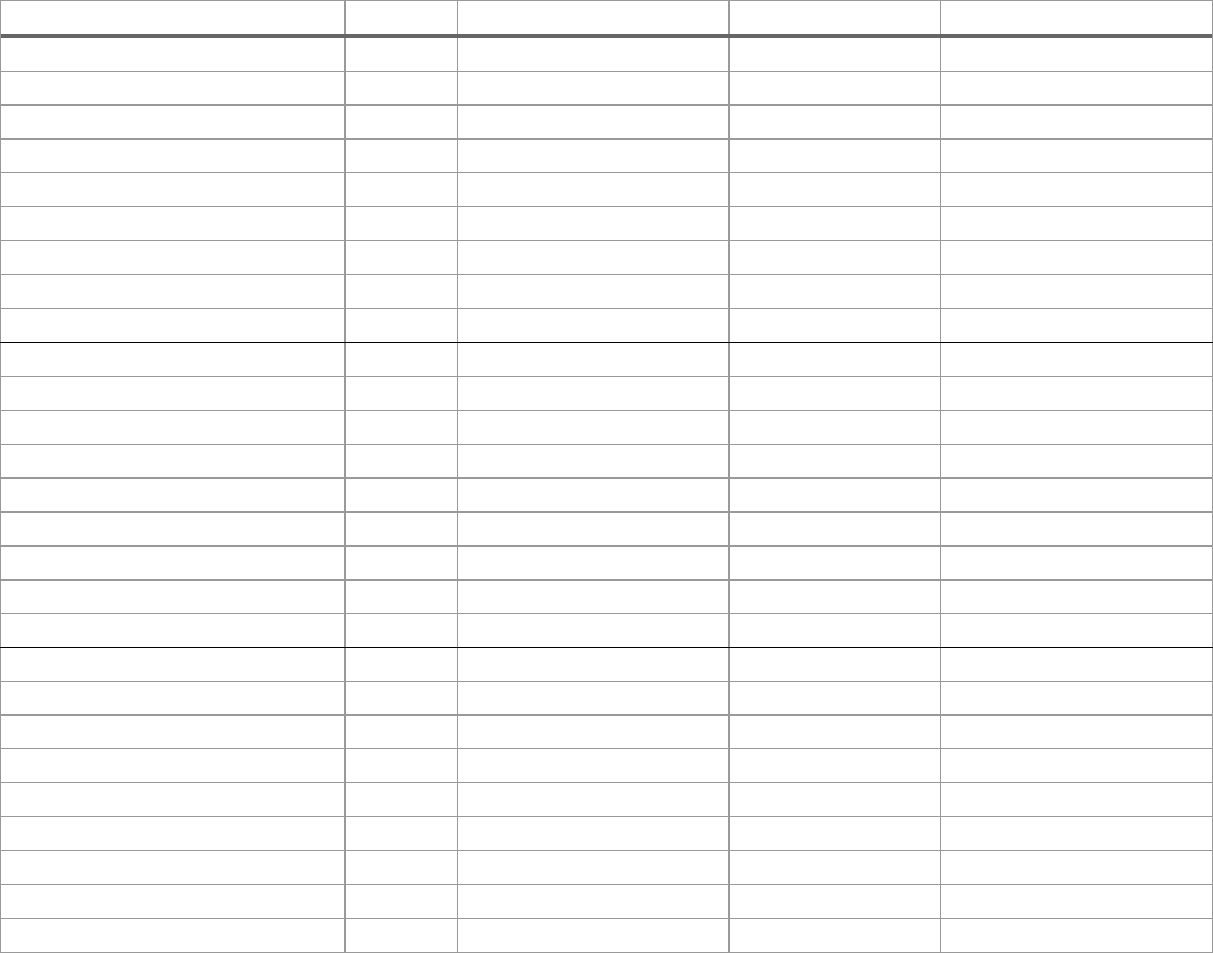 1Total read count after initial quality control by Trim Galore!.Percentage of the aligned reads to the reference genome by Bismark.Table S10. Comparisons of two methylation rate distributions in different regions by KS tests.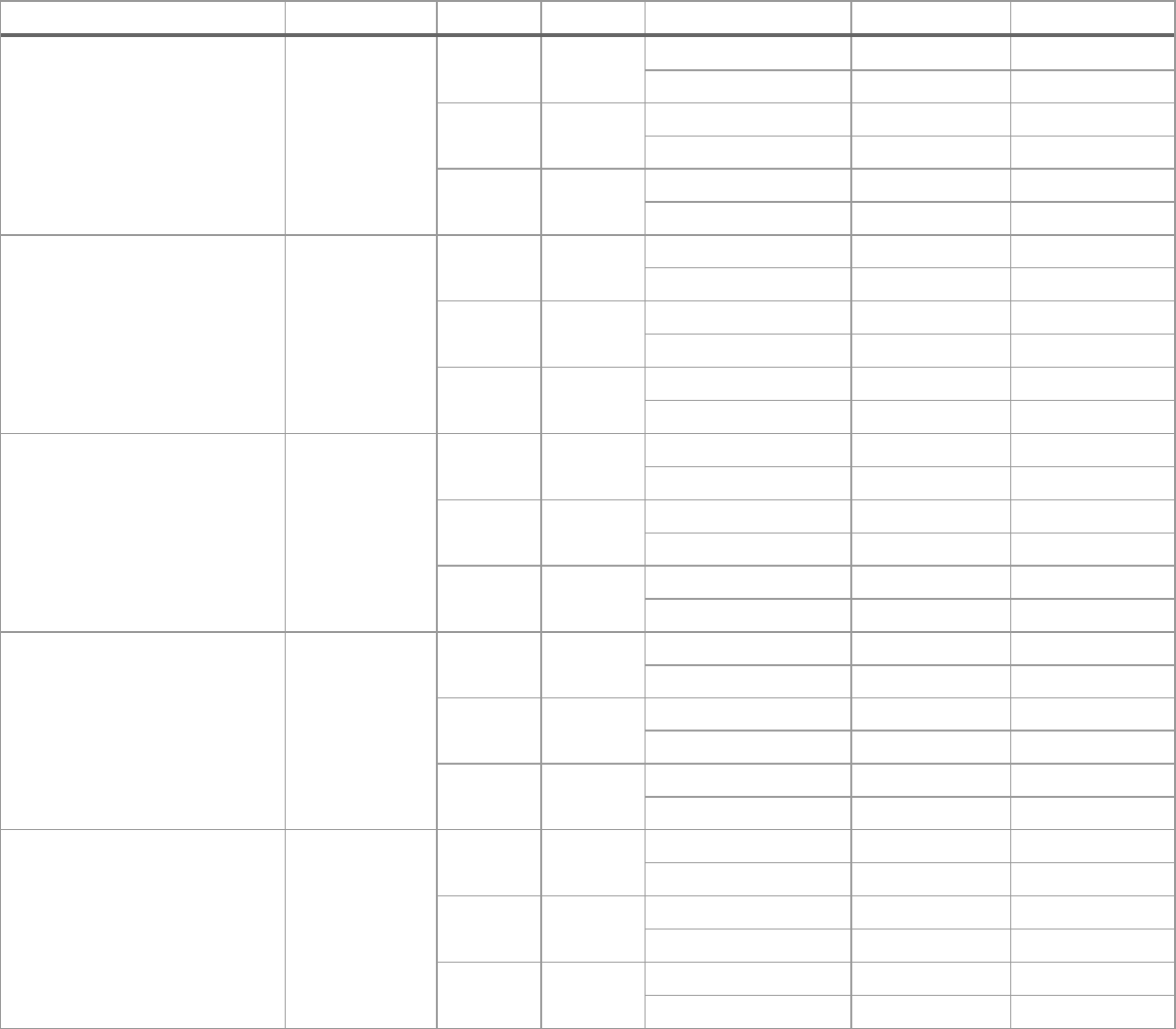 †’*’ indicates that KS test result is statistically significant with p-value < 0.05.Table S11. Number of DMCs identified by three comparisons in four different regions.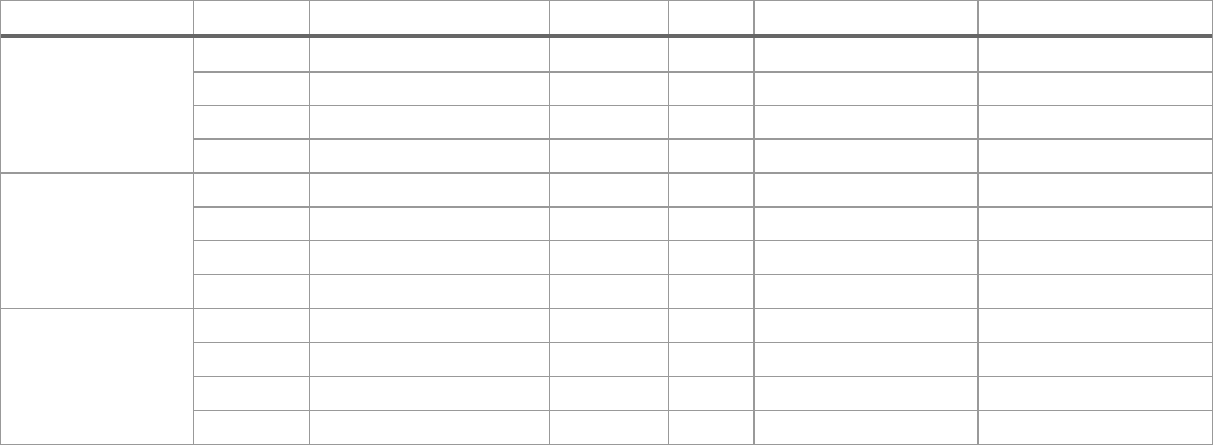 1Percentage of the DMC count calculated by (#DMCs)/(#Mapped CpGs) * 100.2 ,3Number of hypo-methylated and hyper-methylated DMCs receptively.Table S12. List of genes that have multiple DMCs in the promoter (P) regions.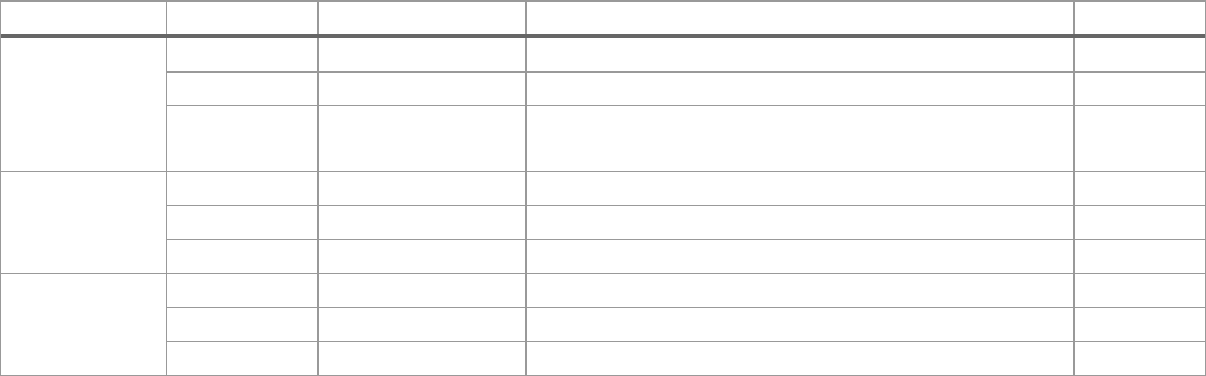 1,2Gene ID and gene symbol from NCBI,3Number of DMCs identified in the promoter region with (hypo-methylated/hyper-methylated).Table S13. List of genes that have multiple DMCs in the RS (5K) regions.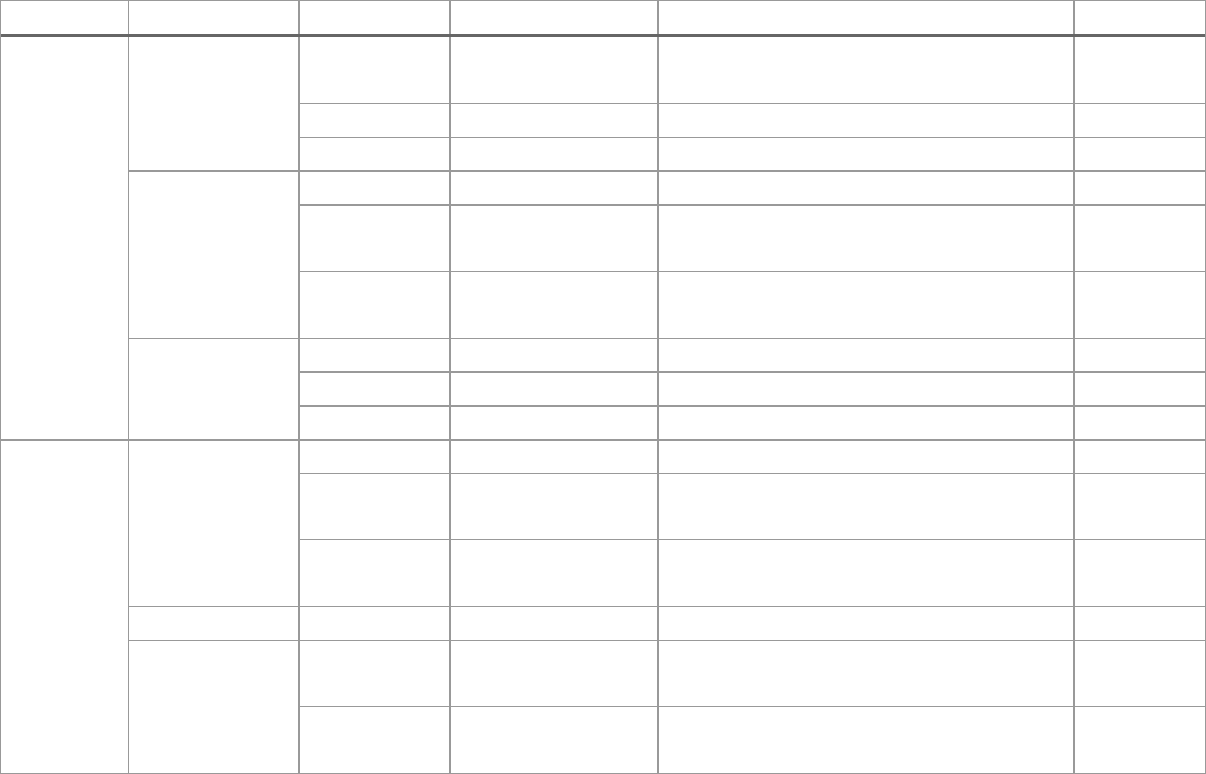 1”Direct” and “In-direct” show how the genes are identified. Direct selection is liked to top 3 genes when the genes are sorted by the number of DMCs by descendent order within one of the three comparisons. In-direct selection is simply added when a gene is identified by the “direct” selection and has at least one DMC in the RS (5K) region within other comparisons.2,3Gene ID and gene symbol from NCBI,4Number of DMCs identified in the RS (5K) region with (hypo-methylated/hyper-methylated).Table S14. List of genes that have multiple DMCs in the GB (exon) regions.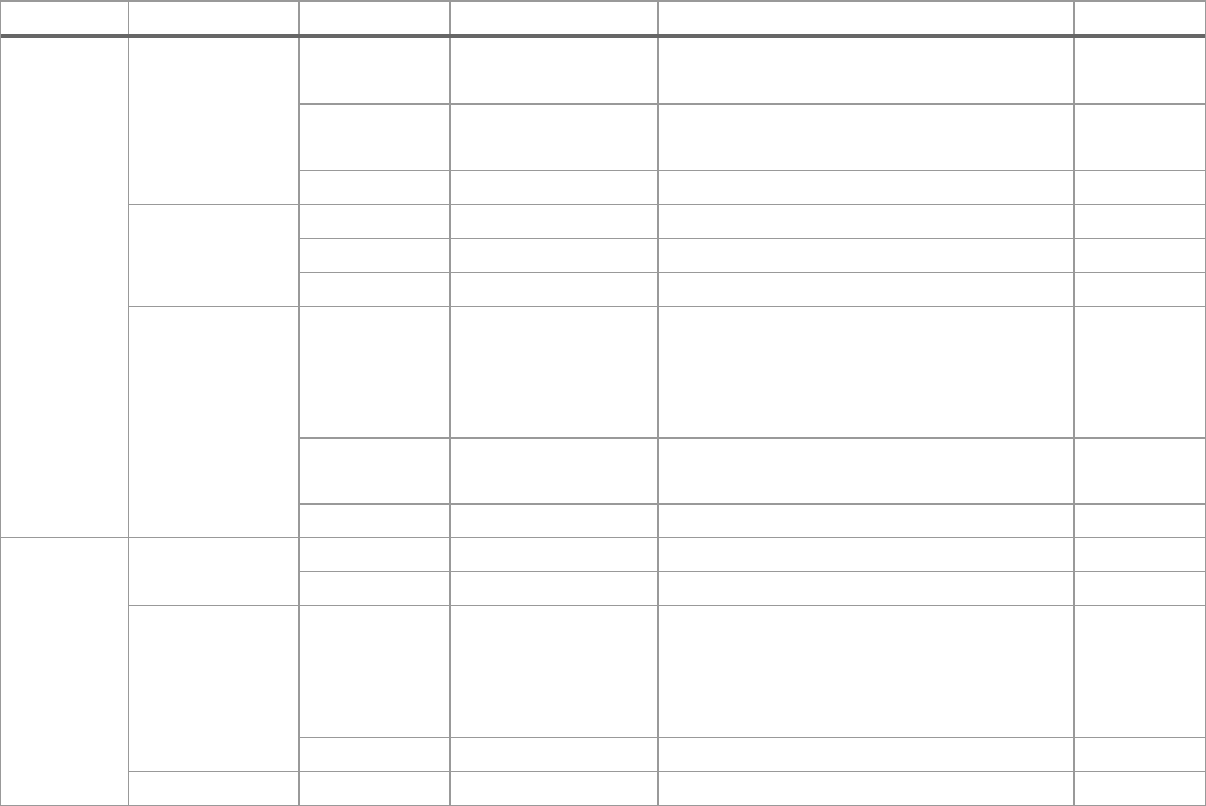 1”Direct” and “In-direct” show how the genes are identified. Direct selection is liked to top 3 genes when the genes are sorted by the number of DMCs by descendent order within one of the three comparisons. In-direct selection is simply added when a gene is identified by the “direct” selection and has at least one DMC in the GB (exon) region within other comparisons.2,3Gene ID and gene symbol from NCBI,4Number of DMCs identified in the GB (exon) region with (hypo-methylated/hyper-methylated).Table S15. List of genes that are DEGs and contain DMRs around their TSSs.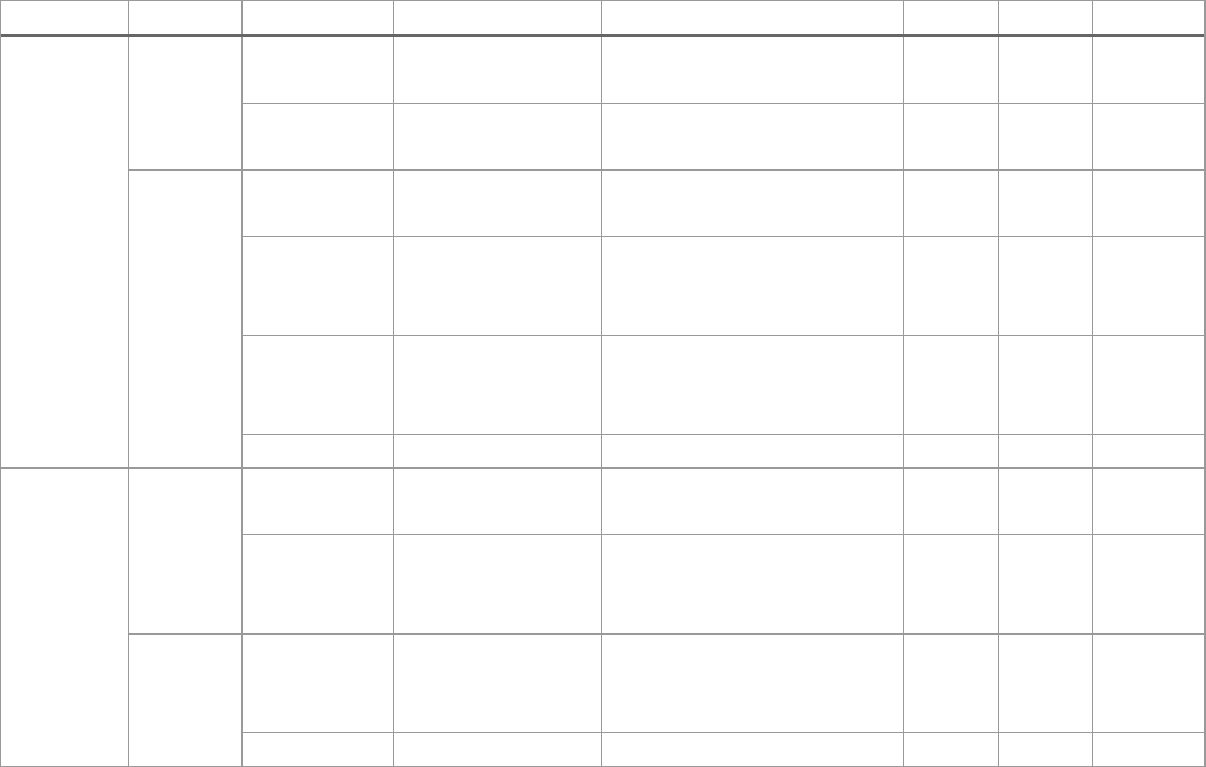 1,2Gene ID and gene symbol from NCBI.3Distance from TSS.4Log fold changes of DEGs.5Methylation differences of DMRs.Table S16. List of DEGs from three comparisons: 1C+ vs Ctrl, 1C++ vs Ctrl, and 1C++ vs 1C+.File:	01_degs_total.xlsx	(provided in Excel format)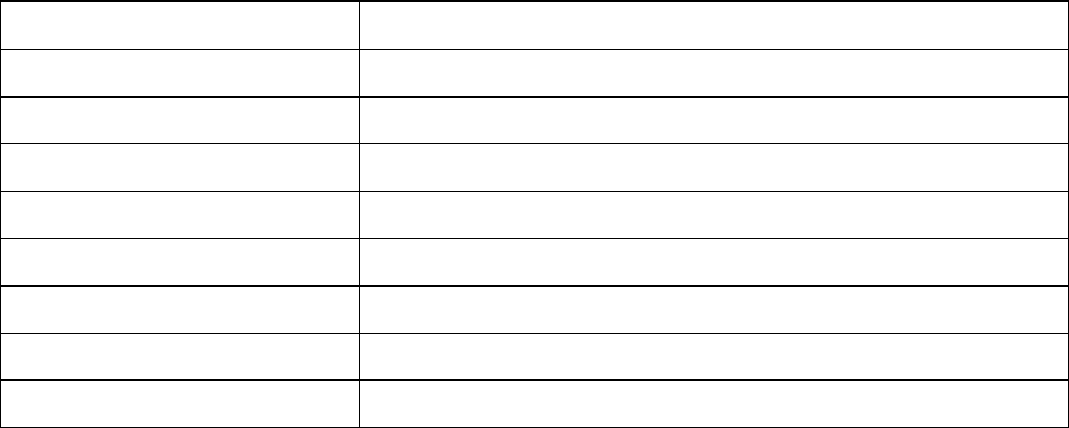 Table S17. List of DEGs from three comparisons: 1C+ vs Ctrl, 1C++ vs Ctrl, and 1C++ vs 1C+.File:	02_degs_stringent.xlsx	(provided in Excel format)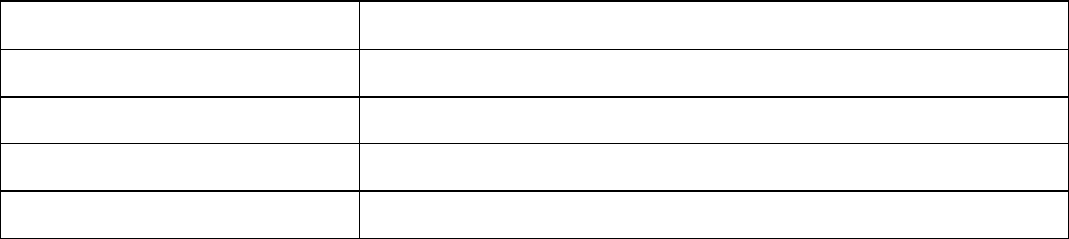 Table S18. List of DEGs from three comparisons: 1C+ vs Ctrl, 1C++ vs Ctrl, and 1C++ vs 1C+.File:	03_degs_stringent_relaxed.xlsx (provided in Excel format)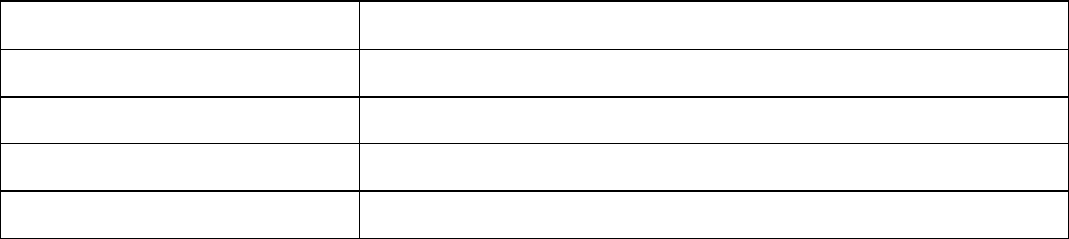 Table S19. List of DEG clusters identified by DBSCAN.File:	04_dbscan_clusters.xlsx	(provided in Excel format)Sheet:	DBSCAN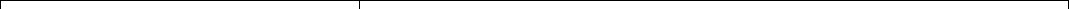 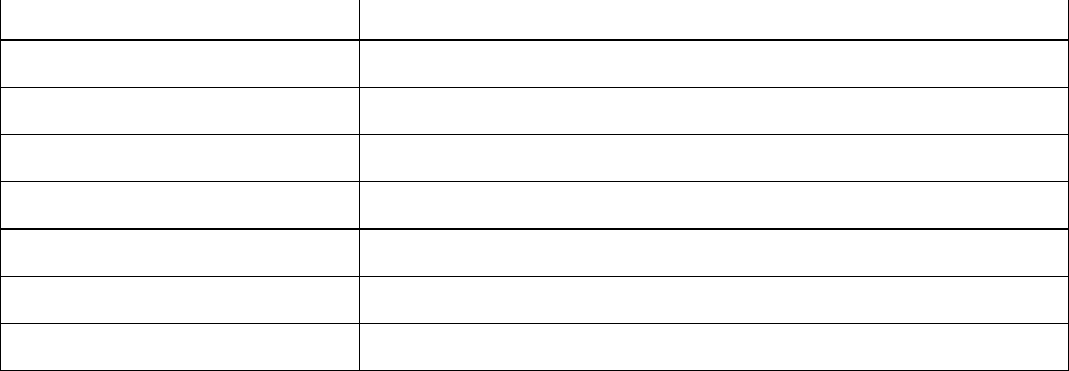 Table S20. List of enriched KEGG pathways identified by ORA and GSEA.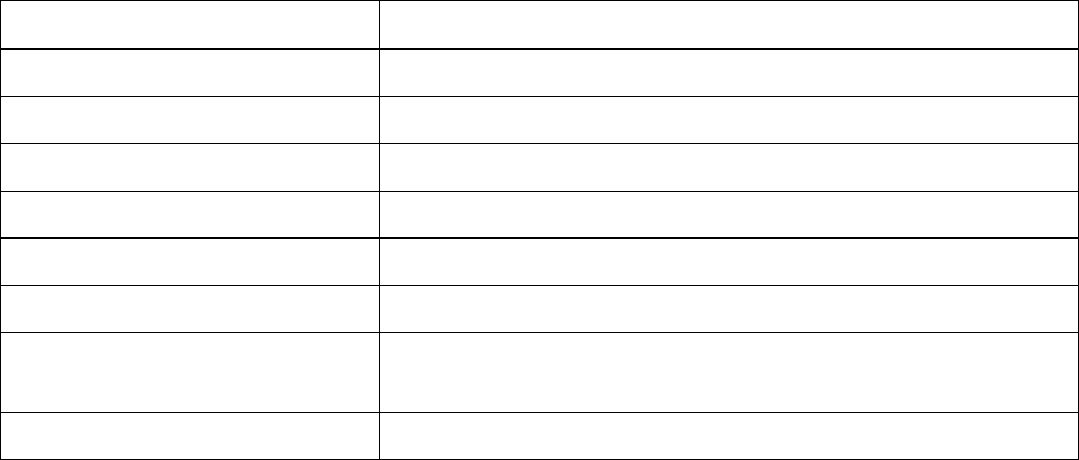 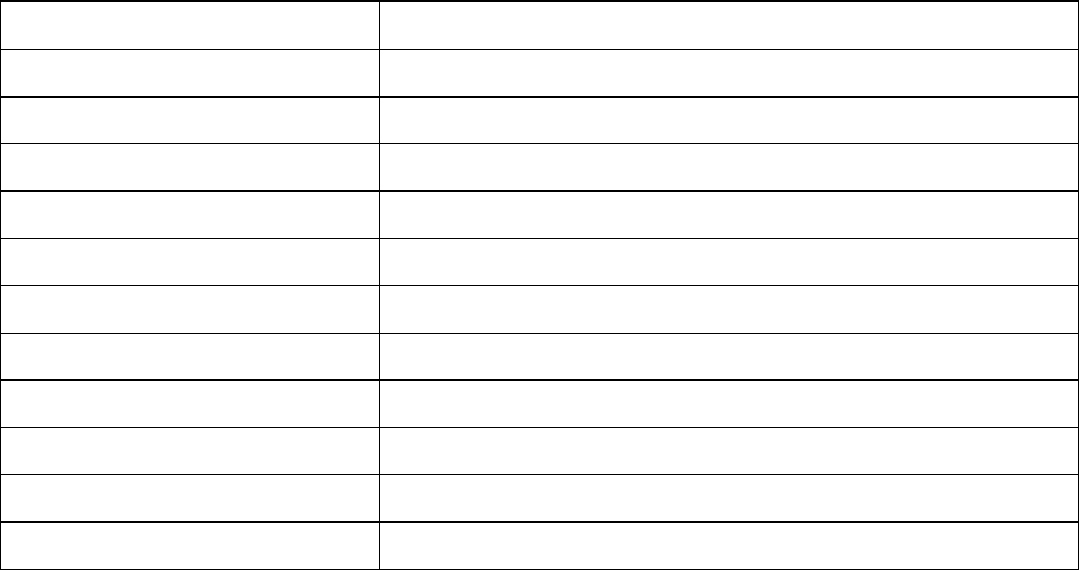 Table S21. List of DMCs from three comparisons: 1C+ vs Ctrl, 1C++ vs Ctrl, and 1C++ vs 1C+.File:	06_dmc_md15.xlsx	(provided in Excel format)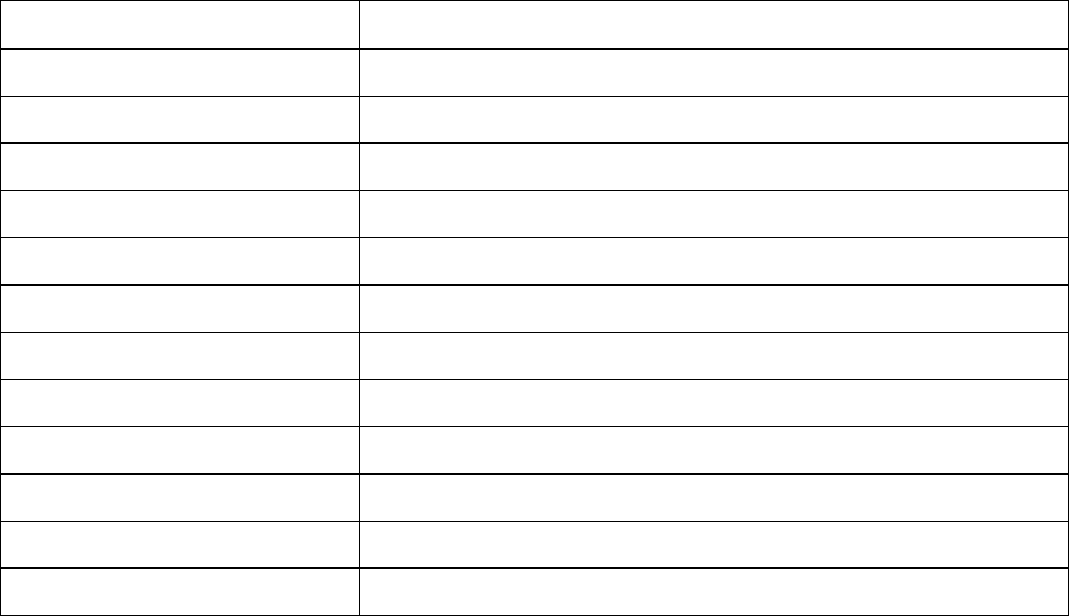 Table S22. List of DMRs from three comparisons: 1C+ vs Ctrl, 1C++ vs Ctrl, and 1C++ vs 1C+.File:	07_dmr_md15.xlsx	(provided in Excel format)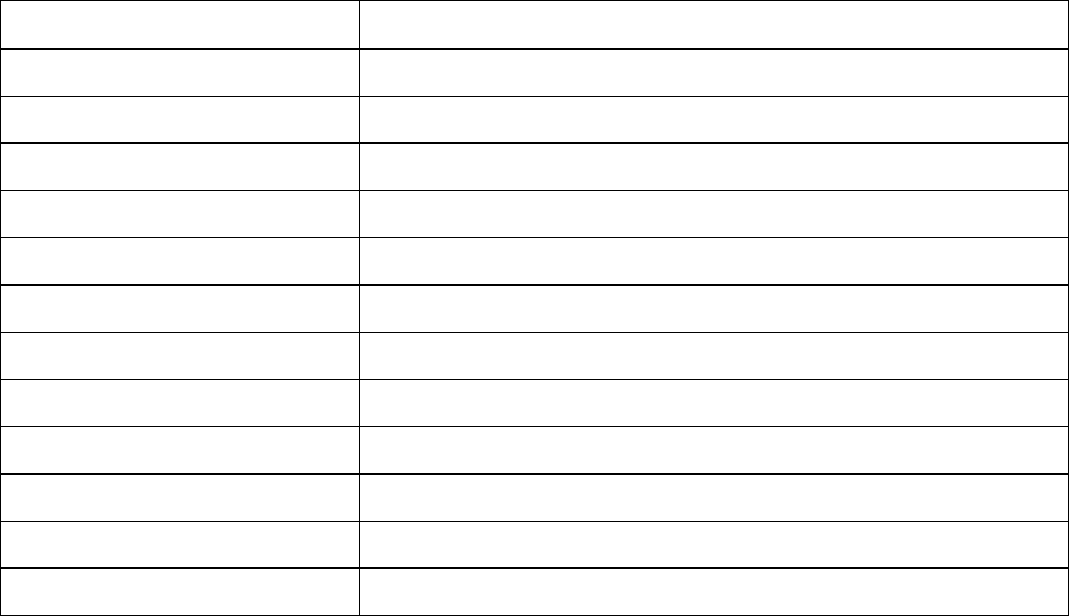 Supplementary figure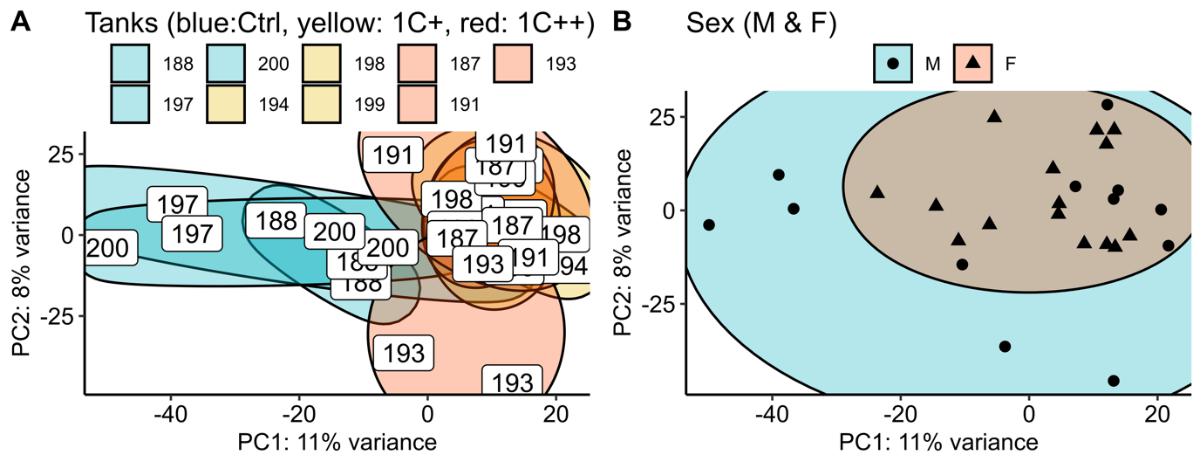 Fig S1. Clustering analysis of gene expression differences among tanks and sex.A PCA plot displaying the clusters of nine tanks: Ctrl (blue, semi-transparent), 1C+ (yellow, semi-transparent), and 1C++ (red, semi-transparent) - using 27 RNA-seq samples. The labels represent tank numbers, 188, 197, 200 for the control group, 194, 198, 199 for the 1C+ group, and 187, 191, 193 for the 1C++ group. Top 1000 high variance genes were used as input data. (B) A PCA plot displaying the clusters of sex of the fish: M (mele, blue, semi-transparent) and F (female, yellow, semi-transparent. Top 1000 high variance genes were used as input data.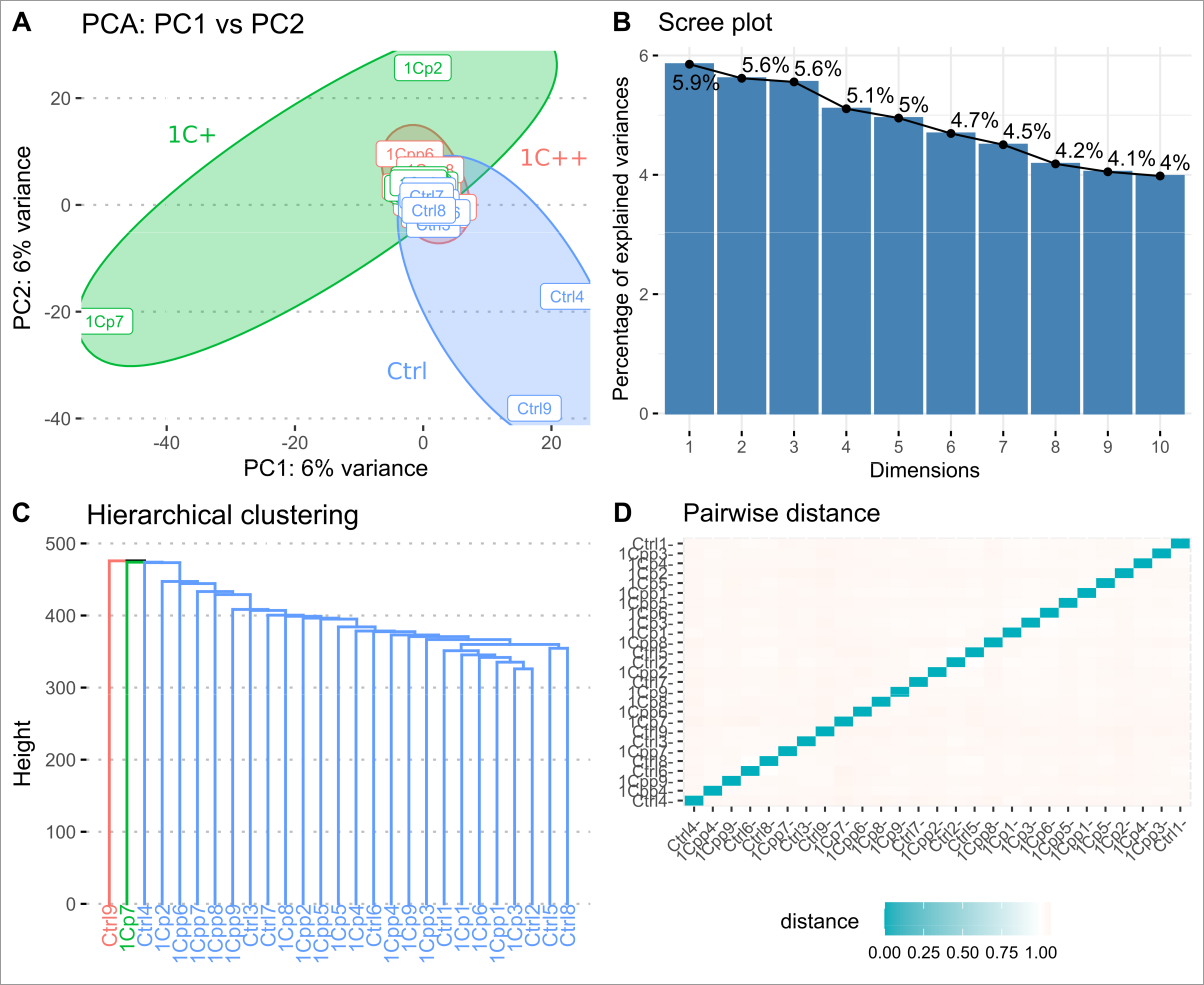 Fig S2. Clustering analysis on the methylation rates of mapped CpG.Four different plots show the results of clustering analysis performed on the CpG sites with top 50% high variances. (A) PCA (principal component analysis) plot showing PC1 and PC2 components with three ellipses representing 1C+ (green), 1C++ (red), and Ctrl (blue). (B) Scree plot showing the percentage of explained variances for 10 principal components (PC1 ~ PC10). (C) The dendrogram showing the result of hierarchical clustering analysis. (D) Heatmap showing pairwise distances as the results of pairwise correlation analysis.Ctrl1C+1C+Wheat54.2250.6447.05Wheat gluten132.03132.03132.03Sunflower meal10.010.010.0Dehulled faba beans30.030.030.0Pea concentrate150.0150.0150.0Soy protein concentrate240.0240.0240.0Krill meal20.020.020.0Fish meal120.0120.0120.0Rapeseed oil81.2481.2481.24Fish oil126.9126.9126.9Water11.4311.8412.26DL-methionine0.053.126.19Choline0.920.920.92NRC mineral mix2.02.02.0NRC Vitamin mix1.01.01.0Vitamin B120.1560.1790.203Folate0.0230.0530.083Vitamin B60.0770.1070.137Taurine2.82.82.8Micronutrients17.1617.1717.19Sampling pointMeasure†Ctrl1C+1C++p-valueS1BW (g)31.62±0.7832.16±0.4732.74±0.350.43S2BW (g)85.81±3.1490.54±1.2487.59±4.640.62CF1.29±0.021.32±0.001.31±0.030.51S3HSI1.09±0.040.99±0.001.02±0.010.06S3BW (g)90±3.6793.73±2.4297.70±4.230.36S4BW (g)462.53±19.23b539.20±8.49a474.17±3.95b0.009CF1.46±0.01b1.55±0.01a1.53±0.02a0.006HSI1.64±0.08b1.32±0.04a1.42±0.05ab0.025SampleSexTreatmentM Seqs1M Aligned2% Aligned2M Assigned3% Assigned31Cp1M1C+14.61282.1%10.858.9%1Cp2M1C+11.89.681.8%8.657.5%1Cp3M1C+16.813.781.7%12.358.2%1Cp4F1C+14.411.780.7%10.555.4%1Cp5F1C+15.812.981.8%11.758.5%1Cp6M1C+14.511.679.8%10.453.9%1Cp7F1C+16.813.781.9%12.358.6%1Cp8F1C+16.813.278.5%1256.4%1Cp9F1C+15.512.782.1%11.458.8%1Cpp1F1C++14.511.982.3%10.860.3%1Cpp2M1C++16.513.481.2%12.257.7%1Cpp3F1C++16.613.480.8%12.257.1%1Cpp4F1C++16.113.282.1%11.857.8%1Cpp5F1C++16.613.380.2%11.954.8%1Cpp6M1C++14.311.681.3%10.456.9%1Cpp7F1C++14.511.579.3%10.453.0%1Cpp8M1C++14.61282.2%10.858.9%1Cpp9M1C++16.213.281.8%1258.5%Ctrl1FCtrl17.113.981.4%12.557.3%Ctrl2FCtrl12.410.382.8%9.260.3%Ctrl3MCtrl15.412.681.8%11.358.1%Ctrl4FCtrl1814.982.7%13.459.8%Ctrl5MCtrl15.813.182.9%11.860.4%Ctrl6MCtrl18.314.679.6%1352.2%Ctrl7FCtrl15.512.983.1%11.660.4%Ctrl8MCtrl17.914.782.2%13.359.2%Ctrl9FCtrl16.413.381.3%11.956.5%ComparisonControl# DEGs# Down-regulated# Up-regulated1C+ vs CtrlCtrl8745133611C++ vs CtrlCtrl7593953641C++ vs 1C+1C+201010ClusterIDDescriptionGeneRatio1BgRatio3p.adjust3GSEA4DEG C1sasa01240Biosynthesis of cofactors17/213201/74627.48E-03Ysasa00270Cysteine and methionine10/21386/74621.03E-02Ymetabolismsasa00220Arginine biosynthesis6/21334/74621.54E-02Nsasa01230Biosynthesis of amino acids11/213127/74622.98E-02Ysasa00982Drug metabolism - cytochrome6/21342/74622.98E-02NDEG C2P450DEG C2sasa00591Linoleic acid metabolism4/14419/74622.15E-02Ysasa04141Protein processing in16/144321/74622.15E-02Yendoplasmic reticulumsasa03060Protein export5/14440/74623.15E-02Ysasa00980Metabolism of xenobiotics by5/14443/74623.30E-02Ncytochrome P450IDDescriptionsetSize1NES2p.adjus3Support4sasa03010Ribosome2552.09E+005.33E-09GSEAsasa04141Protein processing in endoplasmic reticulum3781.95E+005.33E-09ORA,sasa04110GSEAsasa04110Cell cycle275-1.94E+005.33E-09GSEAsasa04115p53 signaling pathway145-1.82E+00   1.04E-04-1.82E+00   1.04E-04sasa04510Focal adhesion4701.48E+001.51E-04sasa03060Protein export442.10E+001.70E-04ORAsasa04216Ferroptosis108-1.84E+00   1.84E-04-1.84E+00   1.84E-04sasa04260Cardiac muscle contraction1911.72E+001.84E-04sasa04068FoxO signaling pathway331-1.58E+002.24E-04sasa04218Cellular senescence373-1.57E+002.24E-04sasa04914Progesterone-mediated oocyte maturation203-1.67E+00   2.58E-04-1.67E+00   2.58E-04sasa00190Oxidative phosphorylation2451.61E+003.20E-04sasa00100Steroid biosynthesis31-2.02E+005.46E-04GSEAsasa01230Biosynthesis of amino acids167-1.64E+007.34E-04ORAsasa00240Pyrimidine metabolism103-1.74E+007.68E-04IDDescriptionsetSize1NES2p.adjust3Support4sasa03010Ribosome2552.63E+001.60E-08GSEAsasa00970Aminoacyl-tRNA biosynthesis62-2.26E+004.86E-07GSEAsasa04110Cell cycle275-1.83E+001.52E-06GSEAsasa00190Oxidative phosphorylation2471.79E+006.07E-06sasa03030DNA replication55-2.01E+001.47E-04sasa01230Biosynthesis of amino acids164-1.81E+001.47E-04sasa00270Cysteine and methionine metabolism107-1.85E+001.87E-04sasa00100Steroid biosynthesis32-2.04E+003.83E-04GSEAsasa01232Nucleotide metabolism164-1.72E+005.59E-04sasa01240Biosynthesis of cofactors260-1.62E+005.59E-04ORAIDDescriptionsetSize1NES2p.adjust3Support4sasa03010Ribosome2571.88E+003.43E-07GSEAsasa00970Aminoacyl-tRNA biosynthesis61-2.24E+004.56E-07GSEAsasa03015mRNA surveillance pathway179-1.66E+002.76E-04sasa04141Protein processing in endoplasmic375-1.54E+004.17E-04ORA,GSEAsasa03013reticulumsasa03013Nucleocytoplasmic transport209-1.67E+004.33E-04Sample NameSexTreatmentM Seqs1% Aligned21Cp1F1C+67.447.5%1Cp2F1C+44.747.5%1Cp3M1C+74.247.1%1Cp4F1C+46.747.1%1Cp5M1C+51.647.8%1Cp6M1C+49.147.1%1Cp7F1C+42.346.7%1Cp8M1C+66.347.0%1Cp9F1C+58.646.8%1Cpp1M1C++61.848.3%1Cpp2M1C++61.649.0%1Cpp3M1C++54.448.1%1Cpp4F1C++66.347.5%1Cpp5F1C++47.848.4%1Cpp6M1C++36.547.7%1Cpp7F1C++59.646.9%1Cpp8F1C++50.746.4%1Cpp9F1C++59.747.2%Ctrl1FCtrl6348.0%Ctrl2MCtrl5947.8%Ctrl3FCtrl65.947.9%Ctrl4FCtrl42.447.0%Ctrl5FCtrl60.346.7%Ctrl6MCtrl50.546.7%Ctrl7FCtrl46.447.4%Ctrl8MCtrl5547.9%Ctrl9MCtrl45.447.6%RegionSizeXYAlternativep-valueSignificance†All mapped CpGs157 2011C+Ctrlless0*greater0.811C++Ctrlless0*greater0.931C+1C++less0*greater0.85GB87 2151C+Ctrlless0*greater0.831C++Ctrlless0*greater0.911C+1C++less8.88e-16*greater0.85P3 0911C+Ctrlless0.04*greater0.811C++Ctrlless0.02*greater0.91C+1C++less0.72greater0.47Flank48 1481C+Ctrlless0*greater0.881C++Ctrlless0*greater0.841C+1C++less9.55e-10*greater0.93IGR47 7481C+Ctrlless0*greater0.931C++Ctrlless0*greater0.981C+1C++less0*greater0.94ComparisonRegion#Mapped CpGs#DMCs(%)1#DMCs (hypo)2#DMCs (hyper)31C+ vs CtrlGB10736630612.9%9332128P41891543.7%49105Flank7477323903.2%79315971C++ vs CtrlIGR6707821123.1%63614761C++ vs CtrlGB10805529692.7%9781991P41101313.2%5873Flank7550421452.8%72914161C++ vs 1C+IGR6701820443%65213921C++ vs 1C+GB10508724882.4%13591129P41031343.3%8450Flank7451519732.6%1048925IGR6507617662.7%967799ComparisonGene ID1Gene symbol2Gene name#DMCs31C+ vs Ctrl100195955rn182RING finger protein 1826 (0/6)106572013LOC106572013uncharacterized LOC1065720134 (0/4)106602923LOC106602923serine/threonine/tyrosine-interacting protein3 (0/3)1C++ vs CtrlA-like1C++ vs Ctrl100195955rn182RING finger protein 1824 (0/4)100196228yarstyrosyl-tRNA synthetase4 (4/0)1C++ vs 1C+106605303LOC106605303lysyl oxidase homolog 3-like3 (0/3)1C++ vs 1C+100195786nca11Neural cell adhesion molecule 1-A3 (3/0)106572013LOC106572013uncharacterized LOC1065720134 (4/0)106588671LOC106588671DNA topoisomerase 2-beta-like2 (0/2)Select1ComparisonGene ID2Gene symbol3Gene name#DMCs4Direct1C+ vs Ctrl106574560LOC106574560cysteine/serine-rich nuclear5 (5/0)protein 3-like106577634LOC106577634uncharacterized LOC1065776346 (0/6)106586627LOC106586627vang-like protein 15 (0/5)1C++ vs Ctrl106577634LOC106577634uncharacterized LOC1065776344 (0/4)106604632LOC106604632WD40 repeat-containing protein3 (0/3)SMU1106610962LOC106610962transcription factor IIIB 90 kDa4 (4/0)subunit-like1C++ vs 1C+106586604tbx15T-box 153 (1/2)106591533btg4B-cell translocation gene 48 (0/8)In-direct106609646LOC106609646hepatocyte growth factor-like4 (0/4)In-direct1C+ vs Ctrl106591533btg4B-cell translocation gene 42 (2/0)106604632LOC106604632WD40 repeat-containing protein1 (0/1)SMU1106610962LOC106610962transcription factor IIIB 90 kDa2 (2/0)subunit-like1C++ vs Ctrl106609646LOC106609646hepatocyte growth factor-like1 (0/1)1C++ vs 1C+106574560LOC106574560cysteine/serine-rich nuclear2 (0/2)protein 3-like106604632LOC106604632WD40 repeat-containing protein2 (0/2)SMU1Select1ComparisonGene ID2Gene symbol3Gene name#DMCs4Direct1C+ vs Ctrl106571647st8sia4ST8 alpha-N-acetyl-neuraminide5 (5/0)alpha-2,8-sialyltransferase 4106574559LOC106574559xin actin-binding repeat-containing5 (5/0)protein 2-like106577636LOC106577636RING finger protein 186-like6 (0/6)1C++ vs Ctrl106577636LOC106577636RING finger protein 186-like4 (0/4)106590562LOC106590562complement C3-like4 (4/0)106608642LOC106608642CD276 antigen-like5 (5/0)1C++ vs 1C+106564966LOC106564966beta-1,3-galactosyl-O-glycosyl-4 (0/4)glycoprotein beta-1,6-N-acetylglucosaminyltransferase 3-like106571647st8sia4ST8 alpha-N-acetyl-neuraminide6 (0/6)alpha-2,8-sialyltransferase 4In-direct106599566LOC106599566protein LBH-like4 (4/0)In-direct1C+ vs Ctrl106590562LOC106590562complement C3-like4 (4/0)106599566LOC106599566protein LBH-like4 (0/4)1C++ vs Ctrl106564966LOC106564966beta-1,3-galactosyl-O-glycosyl-3 (0/3)glycoprotein beta-1,6-N-acetylglucosaminyltransferase 3-like106599566LOC106599566protein LBH-like2 (2/0)1C++ vs 1C+106608642LOC106608642CD276 antigen-like4 (4/0)CompRegionGene ID1Gene symbol2Gene nameDist3LFC4Mdiff51C+ vsGB106560487angptl3angiopoietin-like 3553-1.5323.80Ctrl(exon)106600884LOC1066008843-mercaptopyruvate9710.3419.57106600884LOC1066008843-mercaptopyruvate9710.3419.57sulfurtransferase-likeP106593742LOC106593742group 10 secretory-6361.0815.19phospholipase A2-like106604118LOC106604118PRELI domain-containing-8290.3124.21protein 1, mitochondrial-like106603181LOC106603181organic solute-869-0.62-16.06transporter subunitalpha-like1C++ vs106584206LOC106584206FYN-binding protein 1-4511.39-16.211C++ vsGB106580755LOC106580755cytochrome P450 2M1-280-8.4115.14Ctrl(exon)like100380841slc3a1solute carrier family 3157-0.9917.94(amino acid transporterheavy chain), member 1P106604118LOC106604118PRELI domain-containing-8290.3418.16protein 1, mitochondrial-like106611251LOC106611251HHIP-like protein 1-183-0.93-16.79Sheets:1C+ vs Ctrl, 1C++ vs Ctrl, 1C++ vs 1C+1C+ vs Ctrl, 1C++ vs Ctrl, 1C++ vs 1C+Fields:gene_idEntrez Gene ID from NCBIlfcLog fold change produced by DESeq2padjAdjusted p-value produced by DESeq2typeRNA typegene_symbolGene symbol from NCBIgene_nameGene name from NCBIorgdb_gene_symbolGene symbol from BioConductor OrgDBorgdb_gene_nameGene name from BioConductor OrgDBorgdb_aliasGene alias from BioConductor OrgDBSheets:1C+ vs Ctrl, 1C++ vs CtrlFields:gene_idEntrez Gene ID from NCBIlfcLog fold change produced by DESeq2padjAdjusted p-value produced by DESeq2gene_symbolGene symbol from NCBIgene_nameGene name from NCBISheets:1C+ vs Ctrl, 1C++ vs Ctrl, 1C++ vs 1C+1C+ vs Ctrl, 1C++ vs Ctrl, 1C++ vs 1C+Fields:gene_idEntrez Gene ID from NCBIlfcLog fold change produced by DESeq2padjAdjusted p-value produced by DESeq2gene_symbolGene symbol from NCBIgene_nameGene name from NCBIFields:gene_idEntrez Gene ID from NCBIclusterCluster name identified by DBSCANtypeRNA typegene_symbolGene symbol from NCBIgene_nameGene name from NCBIorgdb_gene_symbolGene symbol from BioConductor OrgDBorgdb_gene_nameGene name from BioConductor OrgDBorgdb_aliasGene alias from BioConductor OrgDBFile:05_kegg_rna.xlsx(provided in Excel format)Sheets:ORA DEG C1, ORA DEG C2Fields:IDKEGG IDDescriptionKEGG pathwayGeneRatioGene ratio used in ORA calculationBgRatioBack ground ratio used in ORA calculationpvaluep-value calculated by clusterProfilerp.adjustAdjusted p-value calculated by clusterProfilerqvalueQ-value calculated by clusterProfilergeneIDGene IDs of DEGs involvoed in the corresponding KEGGpathwayCountCount of DEGs involvoed in the corresponding KEGG pathwaySheets:GSEA 1C+, GSEA 1C++, GSEA 1C++ vs 1C+GSEA 1C+, GSEA 1C++, GSEA 1C++ vs 1C+Fields:ComparisonComparison result used for GSEA analysisIDKEGG IDDescriptionKEGG pathwaysetSizeThe size of gene set used in GSEA calculationenrichmentScoreEnrichment score calcualted by clusterProfilerNESNormalised enrichment score calcualted by clusterProfilerpvaluep-value calculated by clusterProfilerp.adjustAdjusted p-value calculated by clusterProfilerqvalueQ-value calculated by clusterProfilerrankRank calculated by clusterProfilerleading_edgeLeading edge analysis performed by clusterProfilercore_enrichmentGene names that contibuted to enrichemntSheets:1C+ vs Ctrl, 1C++ vs Ctrl, 1C++ vs 1C+1C+ vs Ctrl, 1C++ vs Ctrl, 1C++ vs 1C+Fields:chromChromosome of DMCstartStart position of DMCendend position of DMCstrandStrand of DMCpvaluep-value calculated by methylKitqvalueQ-value calculated by methylKitmeth.diffDifference of methylation rate (%)regionRegiongene_idGene ID from NCBIgene_symbolGene symbol from NCBIgene_nameGene name from NCBIrefseqRefseq IDdistDistance from TSSSheets:1C+ vs Ctrl, 1C++ vs Ctrl, 1C++ vs 1C+1C+ vs Ctrl, 1C++ vs Ctrl, 1C++ vs 1C+Fields:chromChromosome of DMRstartStart position of DMRendend position of DMRstrandStrand of DMRpvaluep-value calculated by methylKitqvalueQ-value calculated by methylKitmeth.diffDifference of methylation rate (%)regionRegiongene_idGene ID from NCBIgene_symbolGene symbol from NCBIgene_nameGene name from NCBIrefseqRefseq IDdistDistance from TSS